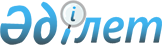 Об изменении границ Мангистауской областиПостановление Правительства Республики Казахстан от 17 мая 2024 года № 387
      В соответствии с Законом Республики Казахстан "О Государственной границе Республики Казахстан" и подпунктом 1-1) статьи 10 Закона Республики Казахстан "Об административно-территориальном устройстве Республики Казахстан" Правительство Республики Казахстан ПОСТАНОВЛЯЕТ:
      1. Изменить границы Мангистауской области путем включения в территорию Мангистауской области земель между исходными линиями для отсчета ширины территориальных вод (моря) Республики Казахстан на Каспийском море и внешним пределом территориальных вод (моря) Республики Казахстан шириной двенадцать морских миль общей площадью 1638837,5075 гектара согласно приложению к настоящему постановлению.
      2. Акимату Мангистауской области принять меры, вытекающие из настоящего постановления.
      3. Настоящее постановление вводится в действие по истечении десяти календарных дней после дня его первого официального опубликования. Схематическая карта границ Мангистауской области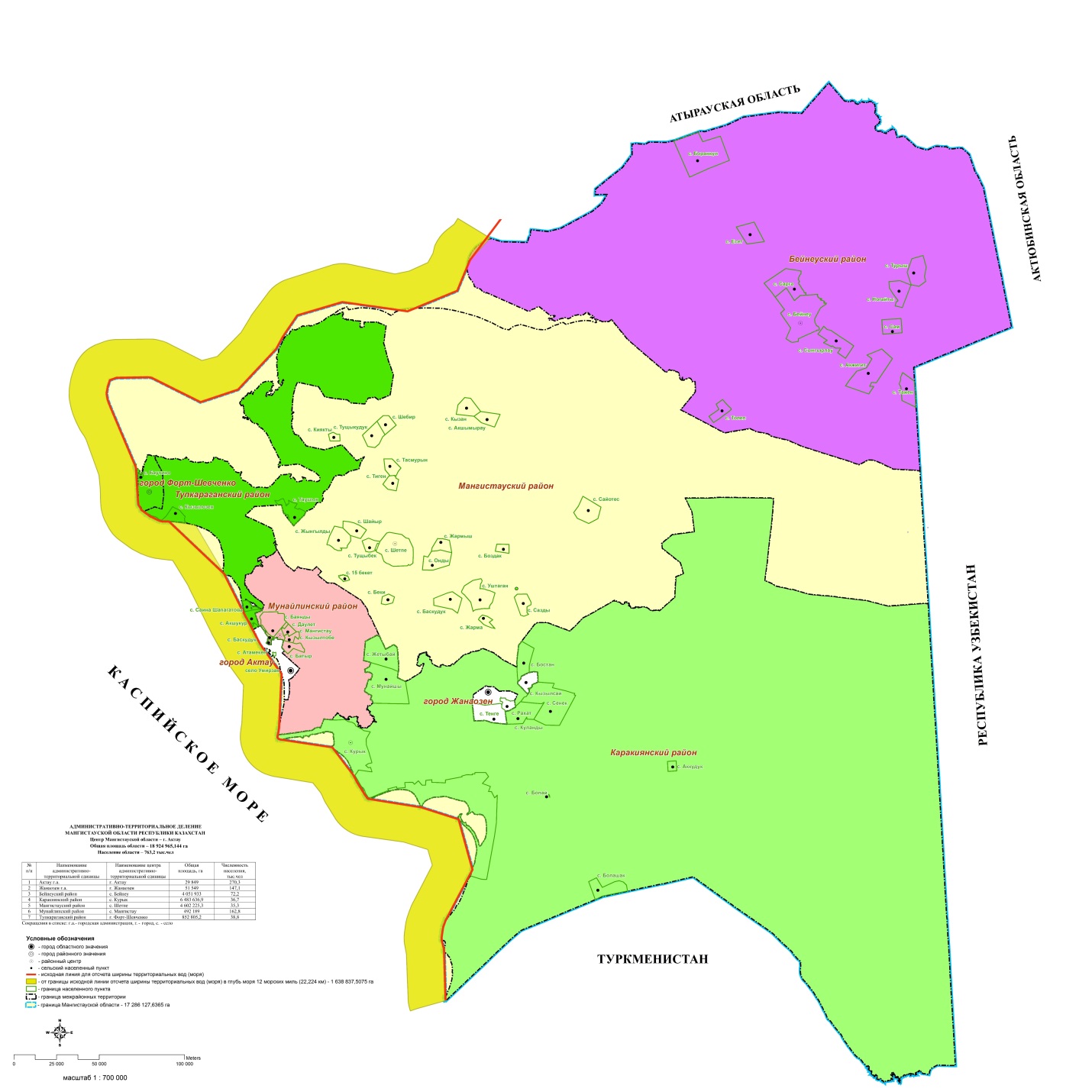  Описание границ Мангистауской области
      Границы Мангистауской области обозначены следующим образом:
      северная граница Мангистауской области проходит по действующим границам территорий административного подчинения Атырауской области;
      северо-восточная граница проходит по действующим границам территорий административного подчинения Актюбинской области;
      южная граница проходит по казахстанско-туркменской государственной границе;
      юго-восточная граница проходит по казахстанско-узбекской государственной границе;
      западная граница проходит по внешнему пределу территориальных вод (моря) Республики Казахстан на Каспийском море.
      Экспликация земель, входящих в административно-территориальное подчинение Мангистауской области, между исходными линиями для отсчета ширины территориальных вод (моря) Республики Казахстан на Каспийском море и внешним пределом территориальных вод (моря) Республики Казахстан шириной двенадцать морских миль Каспийского моря 
      ____________________________
					© 2012. РГП на ПХВ «Институт законодательства и правовой информации Республики Казахстан» Министерства юстиции Республики Казахстан
				
      Премьер-Министр Республики Казахстан 

О. Бектенов
Приложение 
к постановлению Правительства
Республики Казахстан
от 17 мая 2024 года № 387
Наименование
Площадь, га
1
2
Площадь от границы области до двенадцати морских миль между исходными линиями для отсчета ширины и внешнего предела территориальных вод (моря) по Мангистауской области
1638837,5075
1) площадь от границы области до двенадцати морских миль между исходными линиями для отсчета ширины и внешнего предела территориальных вод (моря) по городу Актау
87171,2282
2) площадь от границы области до двенадцати морских миль между исходными линиями для отсчета ширины и внешнего предела территориальных вод (моря) по Бейнеускому району
81805,1200
3) площадь от границы области до двенадцати морских миль между исходными линиями для отсчета ширины и внешнего предела территориальных вод (моря) по Каракиянскому району
513287,6044
4) площадь от границы области до двенадцати морских миль между исходными линиями для отсчета ширины и внешнего предела территориальных вод (моря) по Мангистаускому району
150105,7313
5) площадь от границы области до двенадцати морских миль между исходными линиями для отсчета ширины и внешнего предела территориальных вод (моря) по Мунайлинскому району
49808,5611
6) площадь от границы области до двенадцати морских миль между исходными линиями для отсчета ширины и внешнего предела территориальных вод (моря) по Тупкараганскому району
756659,2625